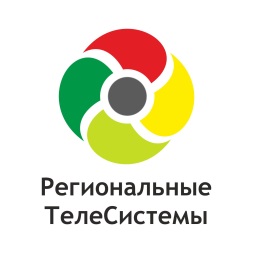 Генеральному директоруООО «Региональные ТелеСистемы»	Романенко Д.В.г. Белгород, ул. Костюкова, дом 13 б, офис 4																	                                                                                                                                                  (адресат обращения)					                                                                                                  от  ________________________________________________________                                                                                                                                         (ФИО абонента)                                                                                                             Документ удостоверяющий личность _________________________________________________________________________________________(серия, номер, дата выдачи документа и наименование органа выдавшего документ)Адрес подключения услуги _____________________________________Номер договора____________________________________Контактный телефон ____________________________________ЗАЯВЛЕНИЕ НА ПЕРЕДОСТАВЛЕНИЕ ДЕТАЛИЗАЦИИ ЗВОНКОВПрошу предоставить детализацию междугородних и международных  переговоров      за период (разовая услуга):с « _____ » _______________ 20 __ г. по « _____ » ____________ 20 __ г.  по следующему абонентскому номеру: ____________________________                                                                                                                                                                                        (телефонный номер)      Желаемый способ получения документов:доставить по электронной почте:________________________@___________	доставить Почтой России: __________________________________________                                                                                                                                                     (Индекс, город, улица, дом, квартира)___________________________________________________________________получение лично в офисеС условиями предоставления и оплаты заказанных услуг ознакомлены и согласны.Подпись абонента __________________ Дата «____»  ___________ 20___г.                                                                     Служебные отметки:Заявление принято к исполнению«_____» _______________ 20____г.____________________________________________________________________                                                                                                               (ФИО и  подпись сотрудника ООО «Региональные ТелеСистемы»)М.П.Детализацию получил (ла)  «_____» _______________ 20____г.____________________________________________________________________                                                                                                               (ФИО абонента, заполняется при получении детализации в офисе)